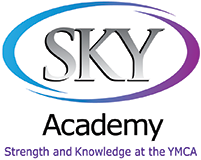 School Uniform PolicyThe appearance of the members of the SKY Academy family is of paramount importance to us as we believe that pride in our appearance is fundamental to good character development and success.The following is the uniform policy that is enforced by SKY Academy.  Students are required to follow this policy, and failure to do so will result in administrative action being taken against the student.Please Note:  Students who are not wearing the correct uniform will be suspended indoors until they are in compliance with the following code.  Repeat violators may be subject to more severe sanctions.All StudentsAll students are required to wear khaki shorts/skorts or pants with the SKY Logo.  These pants may not have cargo pockets, unusual tailoring and /or labels, may not be manufactured from jean material and must be fitted to the student correctly.  Pants that are too big for the student are not acceptable and will be deemed in violation of the uniform code.Shirts must be white, light blue, or royal blue and bear the SKY Academy logo.  8th Grade ONLY will have the option of wearing the purple shirt in addition to the above colors.  No other shirt colors or styles are permitted.  All shirts must be correctly tucked into pants/shorts at all times and secured in place with a belt.  A maximum or one (1) button may be left unfastened at the top of any shirt.Shoes must be a closed athletic type shoe.Socks must be worn as part of the uniform.Jewelry is limited to one (1) watch, one (1) ring, and one (1) small chain.All uniforms must be cleaned and pressed at all times; good grooming of hair, skin, and fingernails is expected.Hair must not be dyed with unnatural colors, worn unusually, or maintained in unacceptable condition.  The administration will send students home whose hair is unacceptable in condition or length.  Student’s face and eyes must be clearly visible.No buttons, tags, or labels may be worn on the school uniform unless approved by the administration.No visible body piercing or tattoos are allowed.